様式第１号（第６条関係）令和○年○月○日越前町長　　　　　　　　　様届出者　住　  所　越前町内郡13－19－3 　　　　 団 体 名　越前三兄弟スポーツクラブ　　申請者名　越前　かに太郎　　　　　　　電話番号　0778-34-8730　　　　　　　　越前町スポーツ競技全国大会等出場届出書次のとおり全国大会等に出場します。添付書類・大会等出場者名簿兼委任状・出場大会の大会要項等大会の内容が記載された書類・出場大会への参加資格を証する書類（予選大会要項及び結果等）・出場大会への参加申込書の写し・激励金振込口座届出書・激励金振込口座通帳の写し大会等出場者名簿兼委任状☑　越前町より交付される越前町スポーツ競技全国大会等出場激励金に関する一切の権限を下記の者に委任します。（委任する場合は✓を入れてください）　　　　　　　　　　記　　　　　　　　　　　　　　　　　　　　　　　　　　　　　　　　届出者（受任者）　　　　越前　かに太郎　　　　　　　　　　　　　　　　　　　　　　　　　　　　　　令和○年○月○日※「区分」の欄には、選手・監督・コーチのいずれかを記入してください。※　委任を受けた所属団体等の責任者が届け出る場合、交付対象者は必ず委任印の欄に押印又は署名してください。激励金振込口座届出書（越前町スポーツ競技全国大会等出場激励金交付用）令和○年○月○日越前町長　　　　　　　　　様届出者　住　  所　越前町内郡13－19－3 　　　　 団 体 名　越前三兄弟スポーツクラブ　　申請者名　越前　かに太郎　　　　　　　電話番号　0778-34-8730　　　　　　　　越前町スポーツ競技全国大会等出場激励金について、振込は下記の口座にお願いします。記※口座情報を確認するため、通帳の見開きのページの写しを添付してください様式第３号（第９条関係）令和○年○月○日越前町長　　　　　　　　　様届出者　住　  所　越前町内郡13－19－3 　　　　 団 体 名　越前三兄弟スポーツクラブ　　申請者名　越前　かに太郎　　　　　　　電話番号　0778-34-8730　　　　　　　　越前町スポーツ競技全国大会等出場結果報告書令和○年○月○日付け指令第○○○号で越前町スポーツ競技全国大会等出場激励金の交付決定を受けた全国大会等出場につきまして、その実績を次のとおり報告いたします。記添付資料・出場大会の大会結果がわかる書類大会名第○○回全国陸上競技選抜大会競技種目陸上　男子の部　100ｍ大会種別ブロック大会 ・ 全国大会 ・ 国際強化遠征 ・ 地域的国際大会世界大会 ・ オリンピック競技大会 ・ パラリンピック競技大会主催者（公財）○○○○連盟　日本○○○○協会開催期日　令和○年○月○日（○）～　○月○日（○）（○日間）開催場所所在地：福井県福井市福町3-20施設名：福井県営陸上競技場　他出場者氏名　　　　別紙大会出場者名簿のとおり　　　　　合計　３　名大会出場の経緯第○○回北信越陸上競技大会にて、第３位に入賞し、本大会の出場権を得て出場する。№ふりがな氏　　　　　名性別住　　　　　所生年月日（年　齢）学校学年保護者氏名（未成年の場合のみ）電話番号区分委任印又は署名（委任する場合のみ）１えちぜん　かにたろう越前　かに太郎男〒916-0147越前町内郡13－19－3平成12年11月6日（　23　歳）0778-34-8730監督２えちぜん　いかみ越前　いか美女〒916-0192越前町西田中13－5－1平成13年4月1日（　22　歳）0778-34-1234コーチ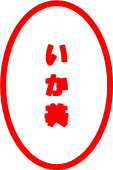 ３えちぜん　えびのすけ越前　えびの介男〒916-0147越前町内郡13－19－3平成23年9月1日（　12　歳）朝日小6年越前かに太郎0778-34-8730選手４〒（　　　　歳）５〒（　　　　歳）６〒（　　　　歳）７〒（　　　　歳）８〒（　　　　歳）９〒（　　　　歳）１０〒（　　　　歳）大会名第○○回全国陸上競技選抜大会第○○回全国陸上競技選抜大会第○○回全国陸上競技選抜大会金融機関名　　　　　　　　　　銀　　行　　　　　　　　　　　本　　店○○○○　　　　信用金庫　　　　　○○○○　　支　　店農　　協　　　　　　　　　　銀　　行　　　　　　　　　　　本　　店○○○○　　　　信用金庫　　　　　○○○○　　支　　店農　　協　　　　　　　　　　銀　　行　　　　　　　　　　　本　　店○○○○　　　　信用金庫　　　　　○○○○　　支　　店農　　協預金種別普通当座口座番号○○○○○○○（フリガナ）口座名義ｴﾁｾﾞﾝｻﾝｷｮｳﾀﾞｲｽﾎﾟｰﾂｸﾗﾌﾞ　ﾀﾞｲﾋｮｳ　ｴﾁｾﾞﾝｶﾆﾀﾛｳｴﾁｾﾞﾝｻﾝｷｮｳﾀﾞｲｽﾎﾟｰﾂｸﾗﾌﾞ　ﾀﾞｲﾋｮｳ　ｴﾁｾﾞﾝｶﾆﾀﾛｳｴﾁｾﾞﾝｻﾝｷｮｳﾀﾞｲｽﾎﾟｰﾂｸﾗﾌﾞ　ﾀﾞｲﾋｮｳ　ｴﾁｾﾞﾝｶﾆﾀﾛｳ（フリガナ）口座名義越前三兄弟スポーツクラブ　代表　越前かに太郎越前三兄弟スポーツクラブ　代表　越前かに太郎越前三兄弟スポーツクラブ　代表　越前かに太郎大会名第○○回全国陸上競技選抜大会開催期日　令和○年○月○日（○）～　○月○日（○）（○日間）開催場所所在地：福井県福井市福町3-20　施設名：福井県営陸上競技場　他出場種目陸上　男子の部　100ｍ出場報告（成績・記録）男子の部　100m　優勝記録　11秒99